Практическая работаСоединение шпилькойНа листе бумаги формата А3 , оформленном в соответствии с ГОСТ 2.104-68 ЕСКД Основные надписи.Цель: Получение навыков в выполнении чертежей резьбовых соединений ( шпилькой).Оборудование: Карандаши М–B, ТМ–HB и Т–H, линейка, рейсшина, угольники, циркуль, кронциркуль, точилка, лист чертёжной бумаги формата А-3.Краткие теоретические сведения:На чертеже шпилечного соединения линия раздела соединяемых деталей должна совпадать с границей резьбы ввинчиваемого резьбового конца шпильки. Гнездо под шпильку оканчивается конической поверхностью с углом 120°.Нарезать резьбу до конца гнезда практическиневозможно, но на сборочных чертежах допускается изображать резьбу на всю  глубину гнезда. На чертеже шпилечного соединения указывают те же размеры, что и на чертеже болтового соединения. Штриховку врезьбовом соединении шпильки с деталью, в которую шпилька ввинчена, в разрезе доводят до сплошной основной линии резьбы на шпильке ив гнезде.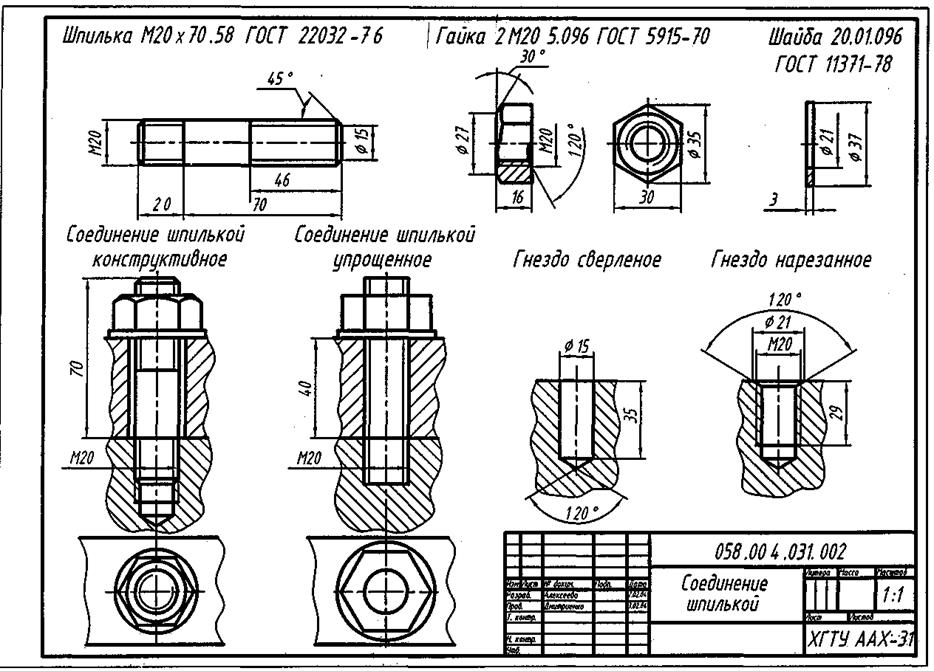 